MATEMATIKA Množenje brojem  10Podsjeti se:                                                           6 2= 12                UMNOŽAK                                                     FAKTORI8 : 2 = 4          KOLIČNIK                           DJELJENIK          DJELITELJ Prouči 76. stranicu u udžbeniku, riješi zadatak ZNAM, a zatim prepiši plan ploče u bilježnicu.Nakon toga riješi 77. stranicu u udžbeniku te 104. i 105. stranicu u zbirci zadataka. Kada riješiš sve zadatke, provjeri kako si naučila/naučio višekratnike broja 10     i zaigraj ovu igricu: https://wordwall.net/hr/resource/228433/matematika/vi%c5%a1ekratnici-broja-10-2-rPLAN PLOČEMnoženje brojem 10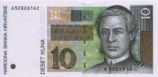      10 + 10 + 10 + 10 = 40     4  10 = 40      1  10 = 10 2  10 = 203  10 = 30        10  3 = 304  10 = 405  10 = 50        10  5 = 506  10 = 607  10 = 708  10 = 809  10 = 9010  10 = 100 VIŠEKRATNICI BROJA 10 ILI DESETICE : 10, 20, 30, 40, 50, 60, 70. 80. 90, 100. –  broj 10 puta veći od 7:    10  7 = 70 broj za 10 veći od 7:     10 + 7 = 17Umnožak brojeva  5 i 10 umanji za 25.5 10 = 50   50 – 25 = 25 Količnik brojeva 18 i 2  uvećaj 10 puta.12  : 2 = 6   6 10 = 60 